CURRICULAM VITAE Name : Priya John 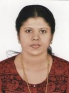 Address : Parayil house, Kochi, Kerala Contact Number : +91 86068 20980 Email : priyajohn989@gmail.com Educational Qualifications Graduation:  Title of Qualification : B.Sc (Nursing)  University : Rajiv Gandhi University of Health sciences, Bangalore  Institution : VSS College of Nursing  Academic year : 2005- 2009  Higher Secondary Education: Title of Qualification: Plus Two  University: Board of Higher Secondary Examination, Kerala Institution: Government Higher Secondary School, Kuttiady  Academic year : 2003-2005  Secondary Education: Title of Qualification: SSLC  University: Board of Public Examination, Kerala Institution: St. Joseph' School Chempanoda, Kerala  Academic year : 2003  Professional Registration Name of Nursing Council: Saudi Commission for Health Specialties Registration Number: 13RN0004336  Date of Registration: 29/01/2013  Name of Nursing Council: Karnataka Nursing Council Registration Number: 22145 Date of Registration: 30/01/2010  Name of Nursing Council : Kerala Nursing CouncilRegistration Number. : KL04201704308Date of Registration: 24/10/2017Employment/Work Experience Dates of employment: November 24,2012 - October 20,2022 Name of Hospital: King Salman Centre for Kidney Diseases City/State : Riyadh, Saudi Arabia  Bed Capacity: 100 beds  Job Title/Designation: Registered Nurse  Department: Dialysis Duties and responsibilities: Conduct and document patient assessment for dialysis treatment. Solve any complications arising during the dialysis process. Assist doctors in provision of patient optimum care. Assist and supervise the staff in all aspects of patient quality care. Arrange schedules of patients and staff. Dates of employment: From 3 May 2011 to 30 April 2012 Name of Hospital: Manipal Hospital, Bangalore  City/State:   Karnataka, India  Bed Capacity: 150 beds  Designation: Registered Nurse  Department : Dialysis  Duties and responsibilities: Maintain a clear record of patient health care status. Participates in educational training and seminars that  enhance competency in nursing practice.     Initiate, monitor and terminate dialysis.               Perform hemodialysis treatment according to the center's  policies and procedures. Contact a technical person in case of a major problem with the dialysis machine.                Prime dialyzer and bloodlines. Record patient’s medical information and vital signs.                Oversee dialysis treatment and cannulated accesses Dates of employment : From 08 March 2010 to 31 March 2011 Name of Hospital : Sant Paramanand Hospital  City/State : Delhi, India Bed Capacity : 160 beds  Designation : Staff Nurse  Department : Dialysis  Duties and responsibilities : Attend doctor’s rounds and carry out the orders prescribed. Carry out the treatment plan made for the care of the client. Observe the results of the treatment and its outcome. Health education to the clients. Nursing rounds and ward management. Maintain records and reports. Pre, Intra and post care of patients undergoing hemodialysis. Prepare and assist for diagnostic procedures such as renal  biopsy and lumbar puncture. Maintain stocks like inventory, emergency drugs and linen  Gaps in Employment Dates : 01/05/2012 - 23/11/2012  Reason : Following selection to King Salman Kidney Centre Riyadh,  resignation was submitted for the ongoing job at Manipal  Hospital. However, the visa processing to Saudi Arabia took  unprecedented delay.  Personal Profile Name : Priya John Date of birth : 24 November 1987  Gender : Female  Marital status : Married  Nationality : Indian  Languages known : English, Hindi, Arabic Passport No. : P6438720  Date of issue : 24/01/2017  Place of issue : Kochi, Kerala, India Date of expiry : 23/01/2027  Employment References Name : Chia Ku Sarra  Organization : King Salman Centre For kidney diseases  Job Title : Deputy Head Nurse  Contact Number : +966 50 9558466              Declaration I hereby declare that the above information furnished in this Curriculum Vitae is valid and true and I take full responsibility for the details herein. Date : 25/02/2023  Location : Kochi, IndiaName : Priya John